Pečlivě obtáhni.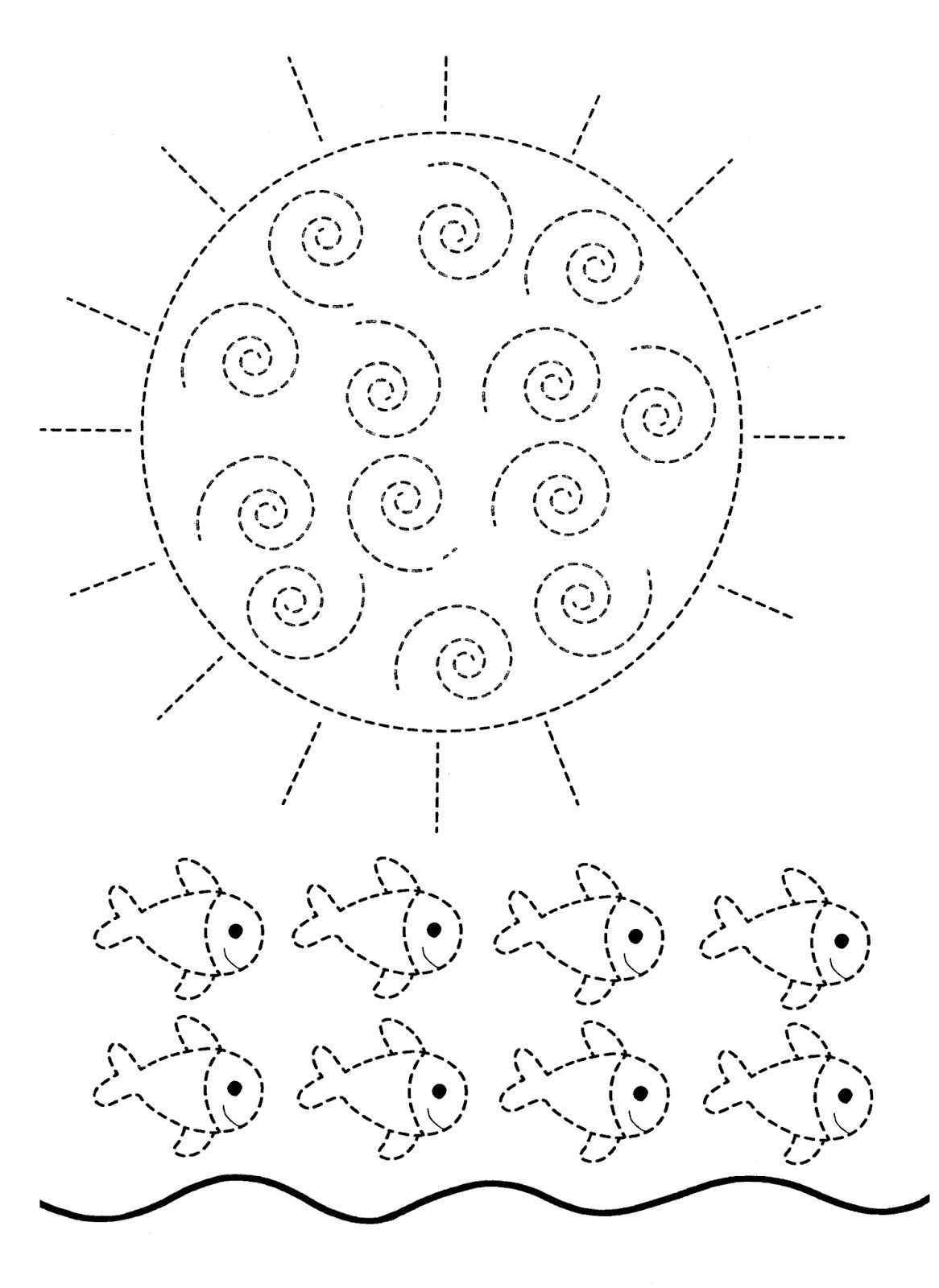 Žabka hledá cestu. Pomůžeš jí?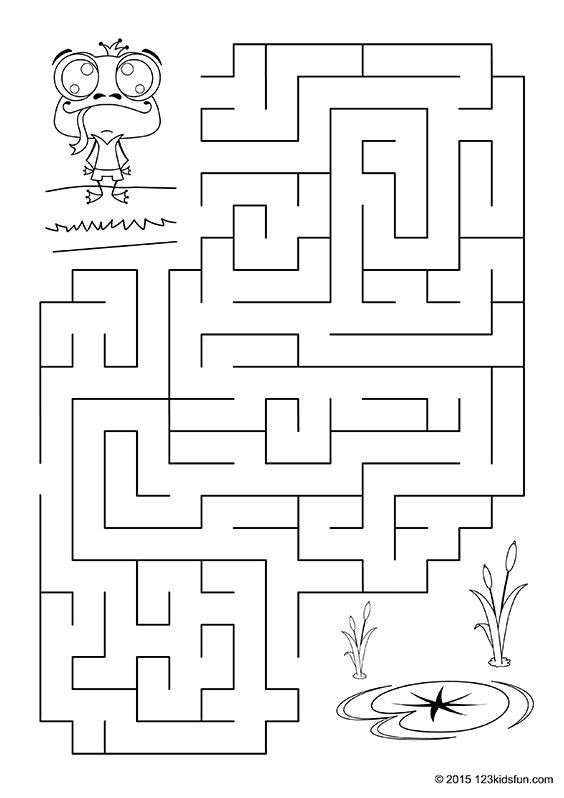 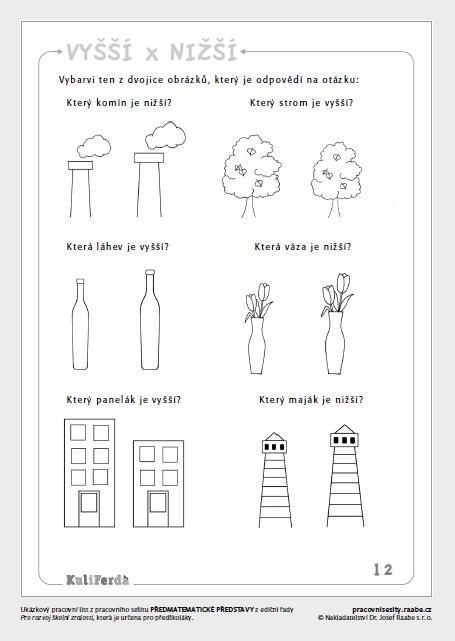 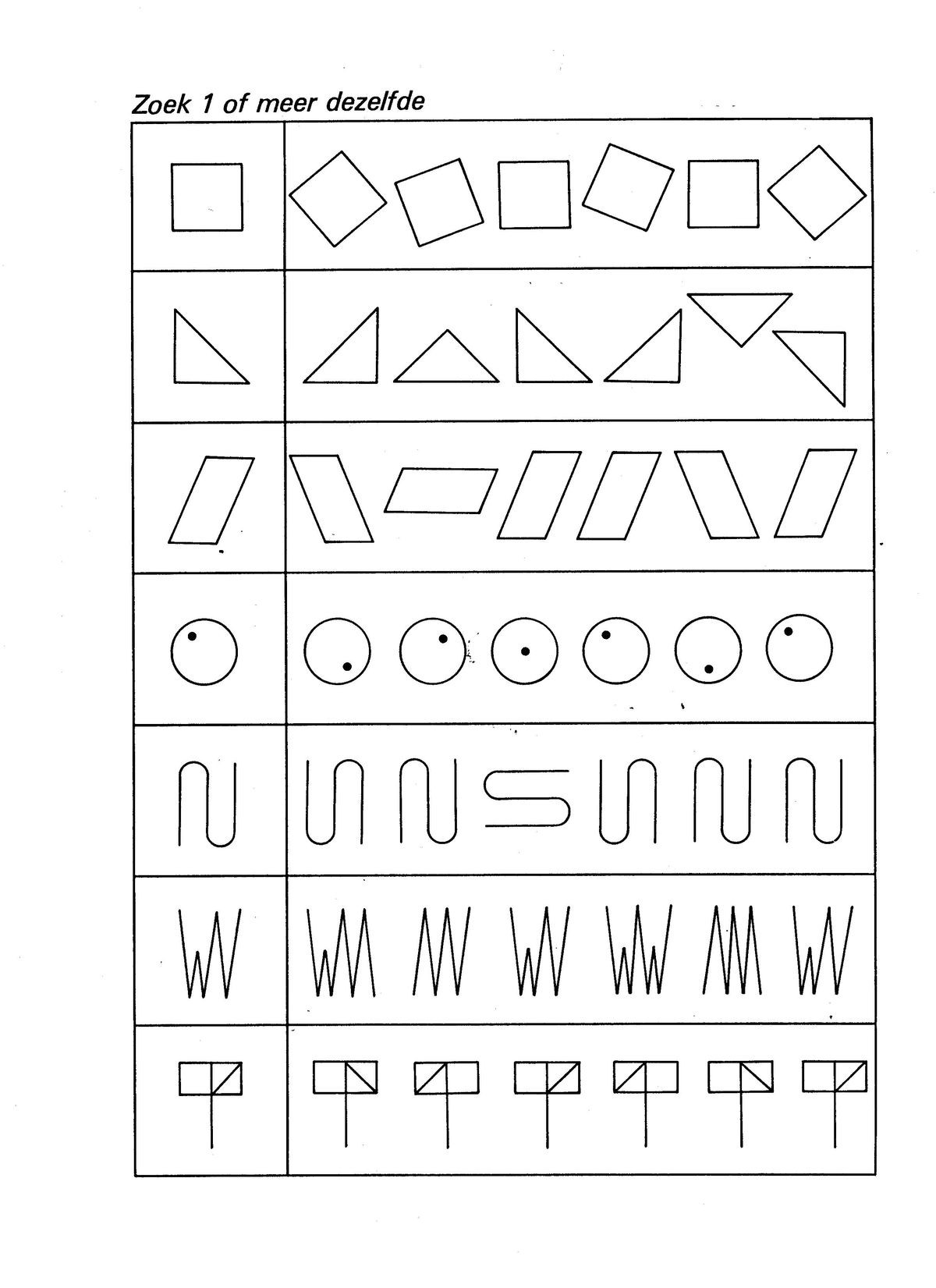 